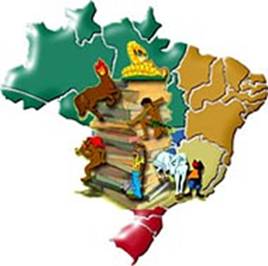 o brasil de todos nós – 2ENIGMA DA CULT - O QUE É, O QUE É?A ADIVINHA É UM TIPO DE BRINCADEIRA NA QUAL O OBJETO, IDEIA, FATO OU SER É EXPOSTO DE FORMA FIGURADA PARA DIFICULTAR SUA DESCOBERTA. VOCÊ É BOM EM ADIVINHAS? TENTE DECIFRÁ-LAS AGORA MESMO! O QUE ESTÁ NO MEIO DO OVO?
O QUE TEM NO FINAL DO INFINITO?
O QUE É QUE TEM NA CABEÇA, MAS NÃO É CABELO; TEM NO POÇO, MAS NÃO É ÁGUA?
O QUE É QUE TEM CAPA MAS NÃO É SUPER-HOMEM, TEM FOLHA MAS NÃO É ÁRVORE, TEM ORELHA MAS NÃO É GENTE?
AGORA É COM VOCÊ, FAÇA UM ENIGMA NOVO!!